Amelia-Nottoway Technical Center      News 12/04/2020ANTC STUDENT SPOTLIGHT!Sydney Evans, ACHS SeniorCosmetology II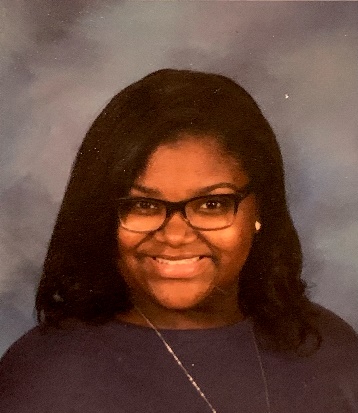 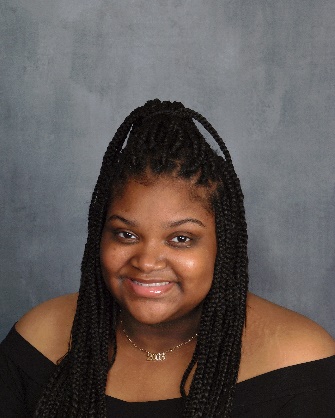 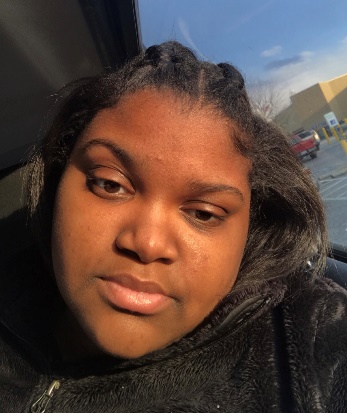 What brought you to ANTC?  I just wanted to take Cosmetology.What is your dream job?  My dream job is to become a Labor and Delivery Nurse.What is your favorite class that you have taken so far? Why?   Cosmetology because I get to do a lot of hands on things and learn how to do hair.What is the best advice you have been given by your instructor at ANTC?  The best advice I have received is to always speak your mind.What is your favorite memory at ANTC?  The best memory I have is the party we had last December.What was the first feeling you had when you attended ANTC?  The first feeling I had was being both nervous but excited to start Cosmetology.What words of wisdom do you have for other students?   Some words of wisdom I would share with others is to always work hard.ANTC ALUMNI HIGHLIGHT!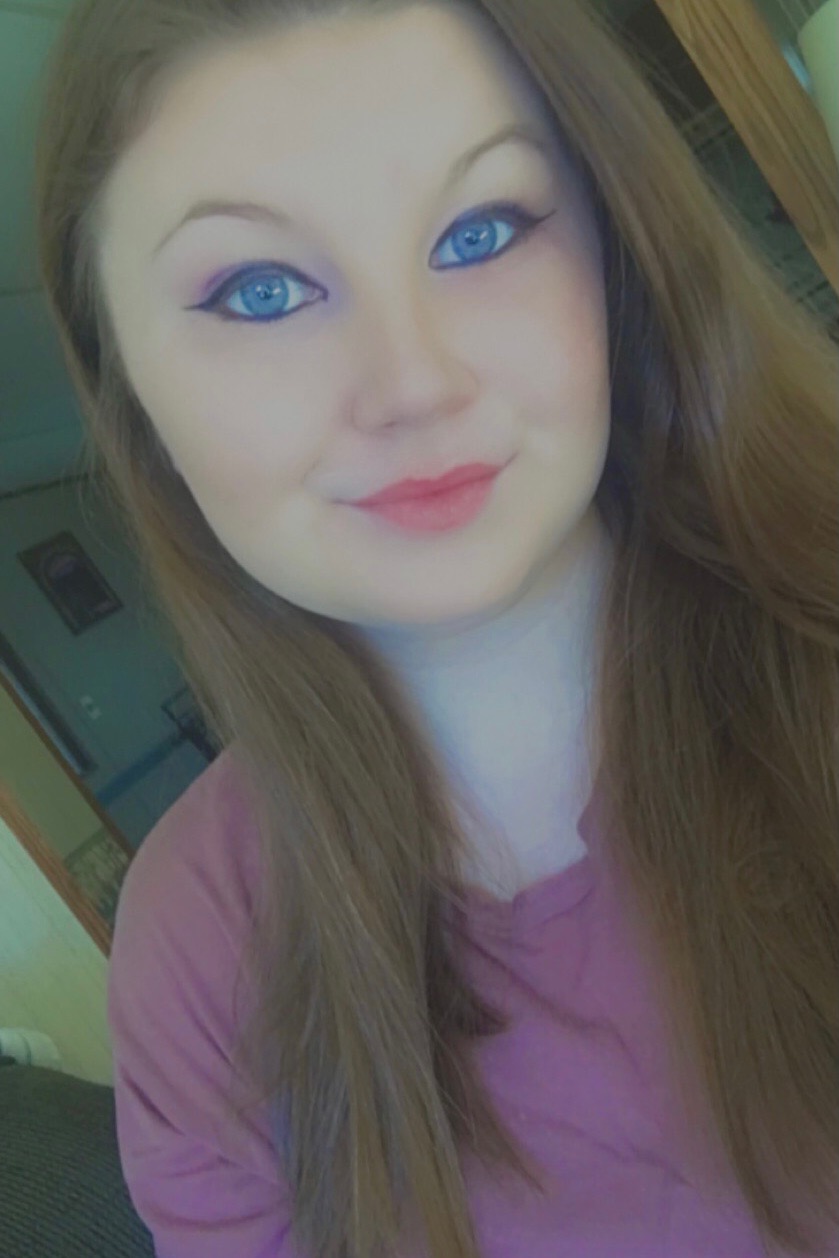 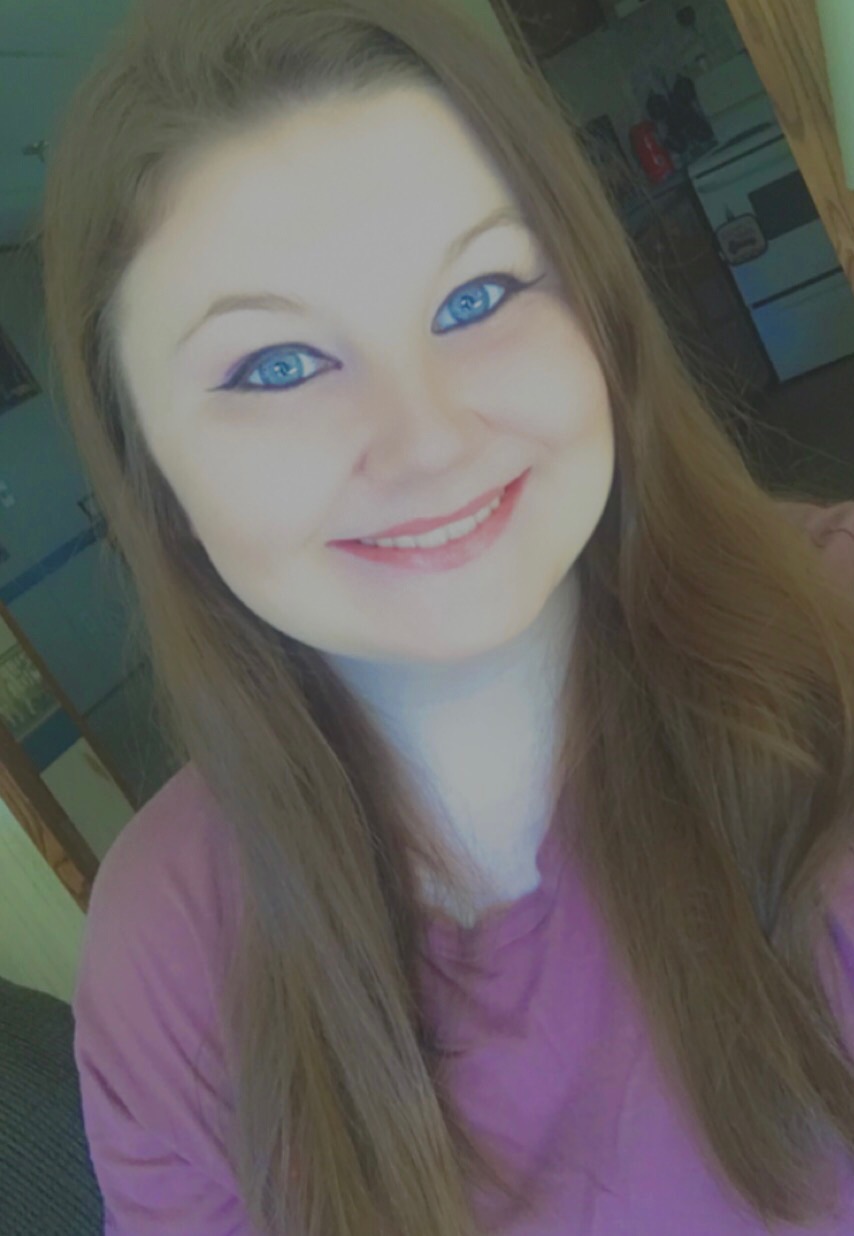 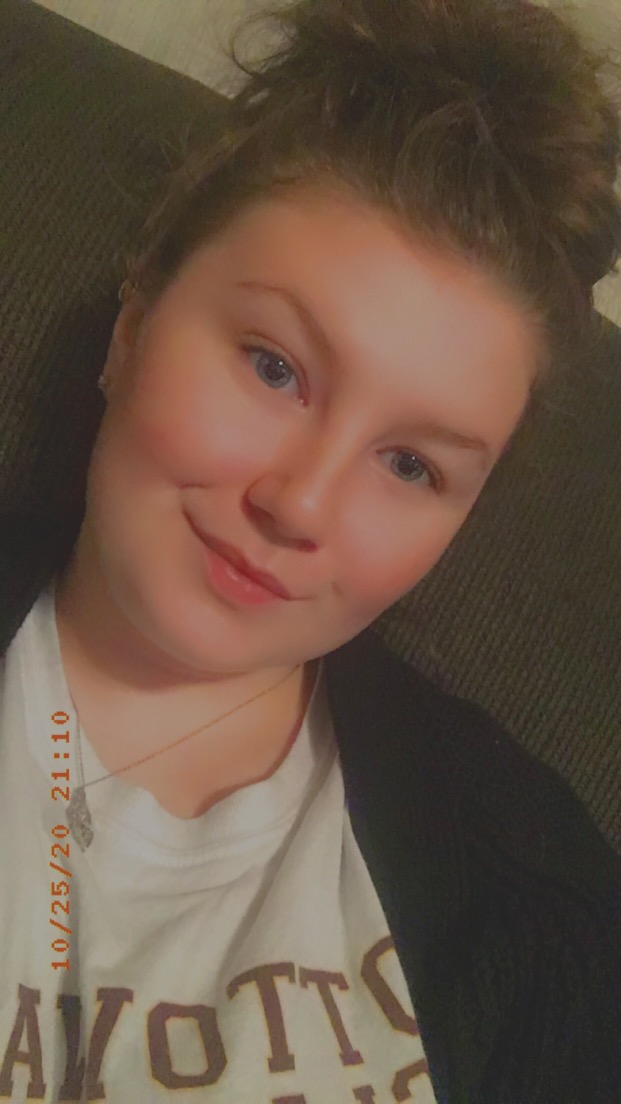 Tiffany BantonHigh School: Nottoway High School 2020ANTC Program: Medical AssistantCareer:  Enrolling at SVCC in the Spring	  Future:  Registered Nurse (RN) My plans are to be in the medical field and help save lives. My mom is the one who put me on the right path.	DID YOU KNOW?Mrs. Vantrece RajahANTC serving our Alumni!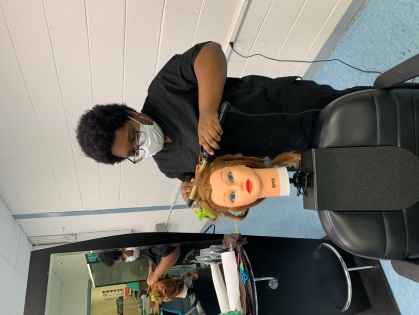 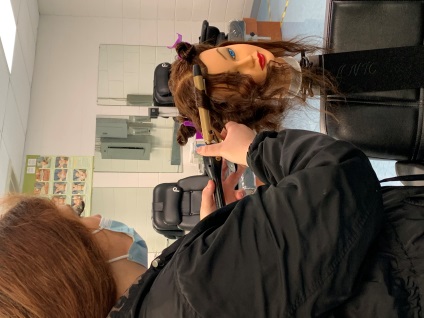 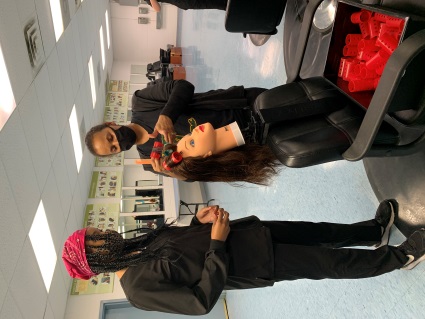 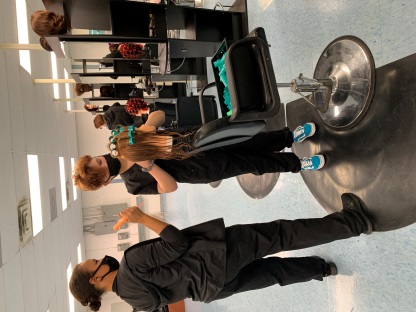 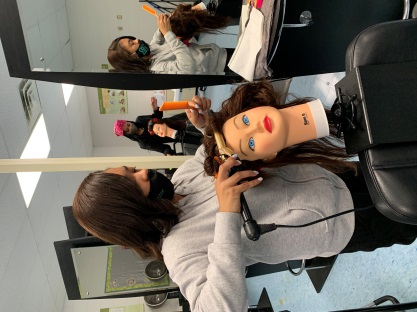 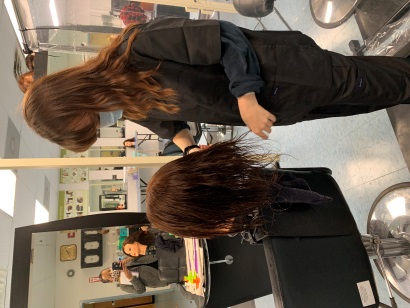 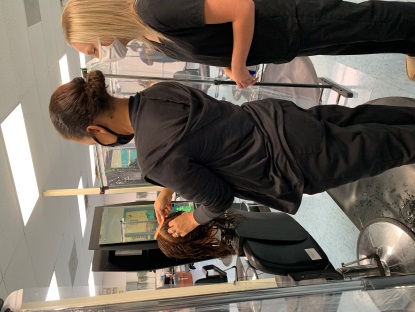 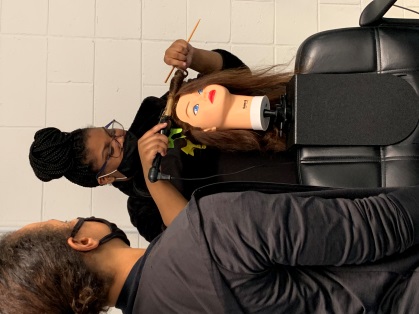 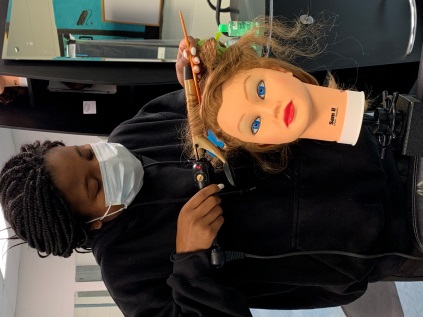 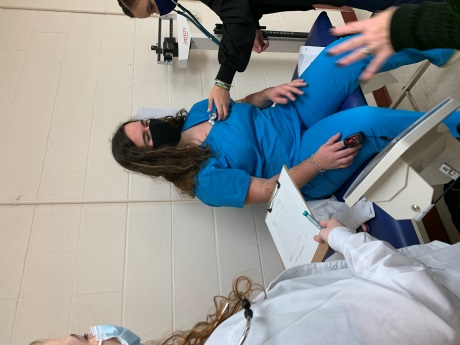 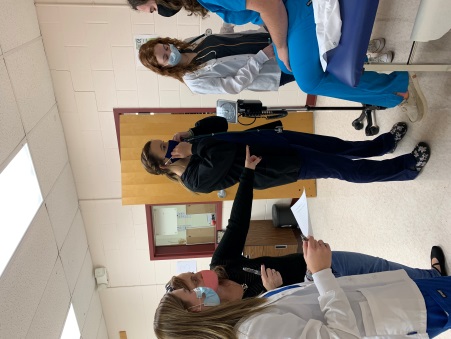 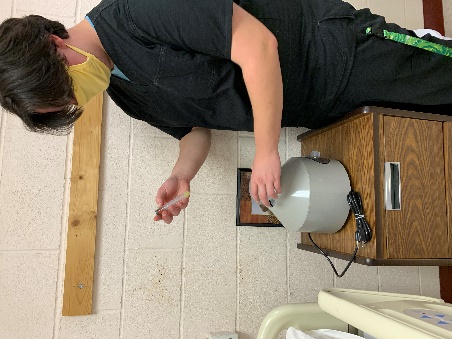 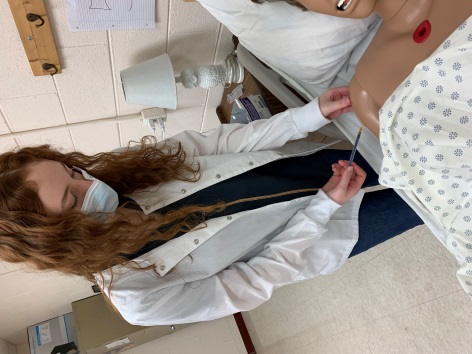 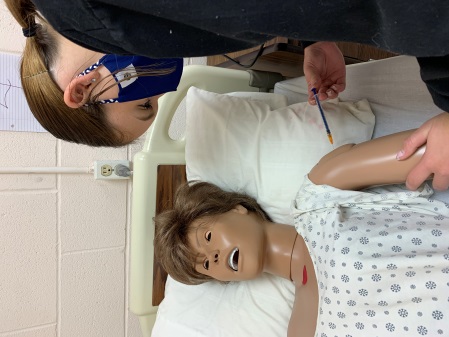 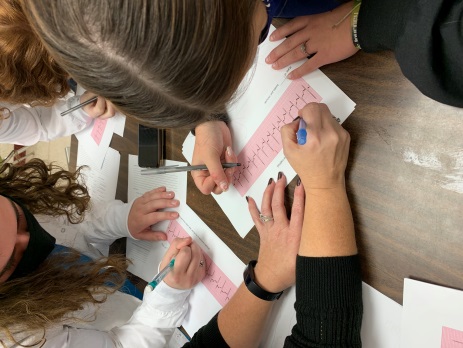 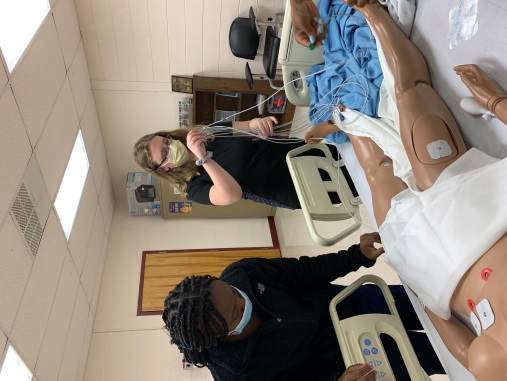 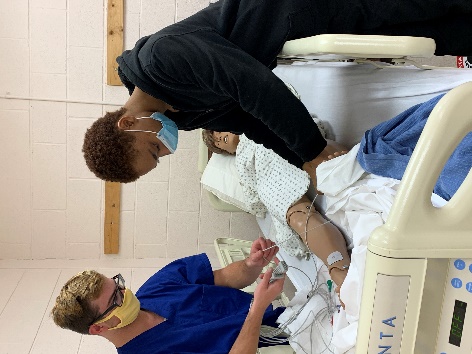 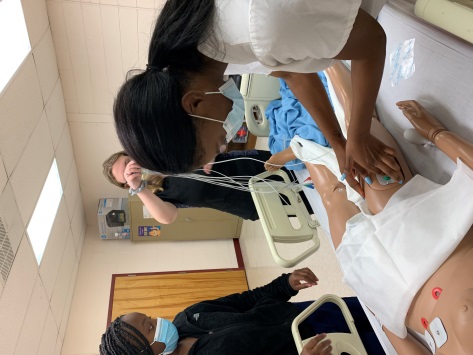 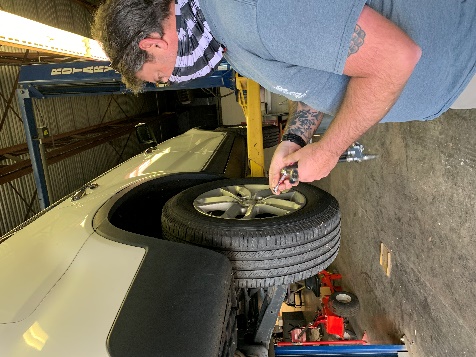 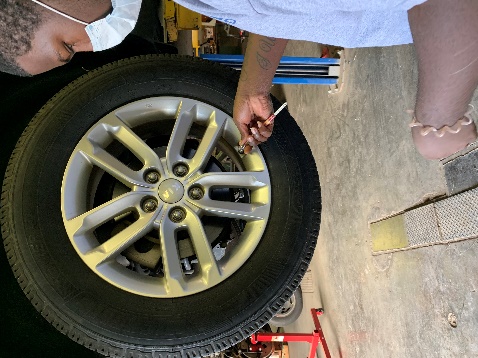 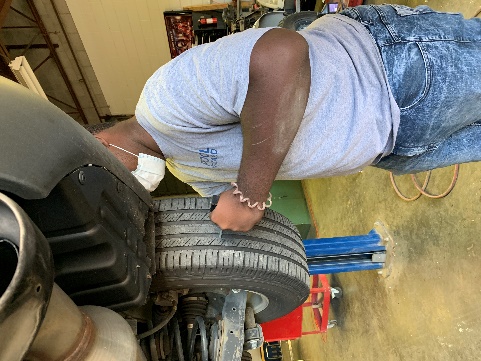 